様式例第１号農地法第43条第１項の規定による届出書（農作物栽培高度化施設の底面をコンクリート等で覆うための届出）　　年　　月　　日　　　　　農業委員会会長　殿住所　　　　　　　　　　　　　　　　氏名　　　　　　　　　　　　　　　　下記のとおり農地に農作物栽培高度化施設を設置し、その底面をコンクリート等で覆いたいので、農地法第43条第１項の規定により届け出ます。記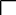 （記載要領）１　法人である場合は、住所は主たる事務所の所在地を、氏名は法人の名称及び代表者の氏名をそれぞれ記    載してください。２　「施設の面積」欄には、施設の底面の面積を記載してください。３　「施設の棟高」欄には、施設の設置される敷地の地盤面（施設の設置に当たって30cm以下の基礎を施工する場合には、当該基礎の上部をいう。以下同じ。）から施設の棟までの高さを記載してください。また、「軒高」は、施設の設置される敷地の地盤面から施設の軒までの高さを記載してください。４　「施設の構造」欄には、施設の種類（鉄骨ハウス、低コスト耐候性ハウス、鉄骨パイプハウス、完全人工光型植物工場等）及び括弧内に施設の階数を記載してください。５　「農作物栽培高度化施設を設置することによって生ずる付近の農地、作物等の被害の防除施設の概要」欄には、事業又は施設の種類、数量及び面積、その事業又は施設に係る取水又は排水施設等について具体   的に記入してください。６　「６	届出に当たり同意する事項」について確認し、同意する場合には□をチェックしてください。チェックしない場合、届出書は受理されません。また、「農作物の栽培が行われていない場合や、農作物の栽培が適正に行われていないと認められる場合」とは、届出書に添付される営農計画書上、届出に係る施設において農作物の栽培が行われているべき時期において、ア	農作物の栽培が行われていない場合イ		農作物の栽培を行う面積が、当該営農計画書に記載されたものから概ね２割以上縮小している場合のいずれかに該当する場合をいいます。これらに該当した場合には、法第44条に規定する農作物栽培高度化施設において農作物の栽培を行うべき旨の勧告の対象となり、当該勧告に従わない場合には、農地法第４条に違反するものとして、都道府県知事等の原状回復命令等の措置が講じられる可能性があります。様式例第２号農地法施行規則第88条の２第２項第５号に規定する営農に関する計画	年	月	日１　届出に係る土地の所在等２　施設における営農に関する計画等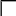 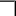 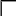 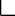 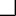 （記載要領）１　「栽培方法」は、施設内における栽培方法（養液栽培、栽培棚による上耕栽培等）を記載してください。２　「栽培面積」は、施設の底面のうち農作物の栽培設備の用に供される部分の面積を記載してください。３　「年間の農作物の栽培計画」欄には、作目ごとに農作物の栽培を行っている期間と栽培を行っていない期間を記載してください。様式例第３号同	意	書	年	月	日住所氏名	私は、所有権又は使用及び収益を目的とする権利を有する上地に、農地法第43条第１項に規定される農作物栽培高度化施設が設置されることについて、下記のとおり同意します。記１　届出に係る土地の所在等２　届出に当たり同意する事項私は、届出に係る上地に農地法第43条第１項に規定する農作物栽培高度化施設が設置されることについて、以下の【留意事項】を承知した上で、同意します。【留意事項】以下の記載事項を確認した上で、□をチェックしてください。□①　農作物栽培高度化施設が設置された後、当該施設において農作物の栽培が行われないことが確実となった場合、当該上地は違反転用状態になるとともに、当該上地の所有者においては、法第２条の２の規定に基づき、農地の農業上の適正かつ効率的な利用を確保するようにしなければならないこと、また、遊休農地に関する措置の対象になり得ること。□②　①に関して、賃借人が撤退した場合の混乱を防止するため、ア　土地を明け渡す際の原状回復の義務は誰にあるかイ　原状回復の費用は誰が負担するかウ　原状回復がなされないときの損害賠償の取り決めがあるか工　貸借期間の中途の契約終了時における違約金支払いの取り決めがあるかについて、上地の賃貸借契約において明記することが適当であること。（記載要領）法人である場合は、住所は主たる事務所の所在地を、氏名は法人の名称及び代表者の氏名をそれぞれ記載してください。１	届出者の住所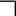 ２	土地の所在等土地の所在地	番地	目地	目地	目地	目面	積面	積土地所有者土地所有者土地所有者土地所有者土地所有者耕	作	者耕	作	者２	土地の所在等土地の所在地	番登記簿登記簿登記簿現	況面	積面	積氏	名氏	名氏	名住	所住	所氏名住	所２	土地の所在等㎡  ㎡  ２	土地の所在等㎡ ㎡ ２	土地の所在等計㎡ （田	㎡	畑	　㎡ ）㎡ （田	㎡	畑	　㎡ ）㎡ （田	㎡	畑	　㎡ ）㎡ （田	㎡	畑	　㎡ ）㎡ （田	㎡	畑	　㎡ ）㎡ （田	㎡	畑	　㎡ ）㎡ （田	㎡	畑	　㎡ ）㎡ （田	㎡	畑	　㎡ ）㎡ （田	㎡	畑	　㎡ ）㎡ （田	㎡	畑	　㎡ ）㎡ （田	㎡	畑	　㎡ ）㎡ （田	㎡	畑	　㎡ ）㎡ （田	㎡	畑	　㎡ ）㎡ （田	㎡	畑	　㎡ ）３	施設の面積等施設の面積等施設の面積施設の面積施設の面積㎡  ㎡  ㎡  ㎡  ㎡  ㎡  ㎡  ㎡  ㎡  ㎡  ㎡  ３	施設の面積等施設の面積等施設の棟高施設の棟高施設の棟高mmmmmmmmmmm３	施設の面積等施設の面積等施設の軒高施設の軒高施設の軒高mmmmmmmmmmm３	施設の面積等施設の面積等周辺農地から施設までの距離周辺農地から施設までの距離周辺農地から施設までの距離東側の農地からの距離東側の農地からの距離東側の農地からの距離東側の農地からの距離東側の農地からの距離東側の農地からの距離mmmmm３	施設の面積等施設の面積等周辺農地から施設までの距離周辺農地から施設までの距離周辺農地から施設までの距離西側の農地からの距離西側の農地からの距離西側の農地からの距離西側の農地からの距離西側の農地からの距離西側の農地からの距離mmmmm３	施設の面積等施設の面積等周辺農地から施設までの距離周辺農地から施設までの距離周辺農地から施設までの距離北側の農地からの距離北側の農地からの距離北側の農地からの距離北側の農地からの距離北側の農地からの距離北側の農地からの距離mmmmm３	施設の面積等施設の面積等周辺農地から施設までの距離周辺農地から施設までの距離周辺農地から施設までの距離南側の農地からの距離南側の農地からの距離南側の農地からの距離南側の農地からの距離南側の農地からの距離南側の農地からの距離mmmmm３	施設の面積等施設の面積等施設の被覆材施設の被覆材施設の被覆材素材の名称素材の名称素材の名称素材の名称素材の名称３	施設の面積等施設の面積等施設の被覆材施設の被覆材施設の被覆材光を透過する素材か光を透過する素材か光を透過する素材か光を透過する素材か光を透過する素材か透過する ・ 透過しない透過する ・ 透過しない透過する ・ 透過しない透過する ・ 透過しない透過する ・ 透過しない透過する ・ 透過しない３	施設の面積等施設の面積等施設の構造施設の構造施設の構造（階数：	）（階数：	）（階数：	）（階数：	）（階数：	）（階数：	）（階数：	）（階数：	）（階数：	）（階数：	）（階数：	）３	施設の面積等施設の設置に係る工事の時期等工事着工時期工事着工時期工事着工時期年	月年	月年	月年	月年	月年	月年	月年	月年	月年	月年	月３	施設の面積等施設の設置に係る工事の時期等工事完了時期工事完了時期工事完了時期年	月年	月年	月年	月年	月年	月年	月年	月年	月年	月年	月３	施設の面積等施設の設置に係る工事の時期等栽培開始時期栽培開始時期栽培開始時期年	月年	月年	月年	月年	月年	月年	月年	月年	月年	月年	月４ 施設を設置することによって生ずる周辺農地への被害の防除措置の概要５		施設の設置に必要な行政庁の許認可等許認可等の名称許認可等の名称許認可等の名称５		施設の設置に必要な行政庁の許認可等許認可等の申請の有無許認可等の申請の有無許認可等の申請の有無５		施設の設置に必要な行政庁の許認可等許認可等の時期許認可等の時期許認可等の時期５		施設の設置に必要な行政庁の許認可等許認可等の担当部局許認可等の担当部局許認可等の担当部局６	届出に当たり同意する事項私は、届出に係る施設において農作物の栽培が行われていない場合や、農作物の栽培が適正に行われていないと認められる場合において、農業委員会からその是正について指導を受けたときは、施設の改築その他の適切な是正措置を講ずることについて同意します。私は、届出に係る施設の設置によって周辺農地に係る日照に影響を及ぼす場合や、当該施設から生ずる排水の放流先の機能に支障を及ぼす場合など、周辺農地に係る営農条件に支障が生じた場合において、農業委員会からその是正について指導を受けたときは、適切な是正措置を講ずることについて同意します。７	法人の場合業務の内容８	備考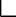 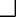 土地の所在地	番面	積㎡㎡計㎡土地の所在地 番面 積権利の種類㎡㎡計㎡